ПРОФЕССИОНАЛЬНАЯ ПОДГОТОВКА И ПЕРЕПОДГОТОВКА «Контролёр энергосбыта» Код 13098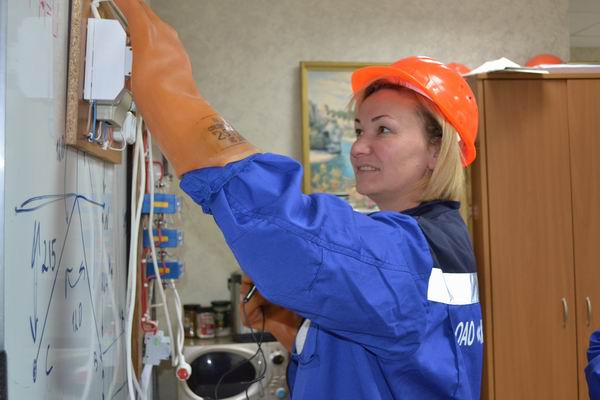 Характеристика работ. Обслуживание потребителей электроэнергии. Контроль за состоянием и работой приборов учета. Выявление случаев безучетного пользования электроэнергией. Проведение расчетов при нарушении учета электроэнергии, снятие показаний электросчетчиков. Обеспечение своевременной выплаты счетов потребителями, вручение потребителям предупреждений об оплате.Должен знать: принцип работы и правила эксплуатации электросчетчиков и измерительных трансформаторов; схемы включения электросчетчиков; допустимые погрешности работы электросчетчиков; расчетные коэффициенты; основные сведения об обслуживаемых электроустановках; способы присоединения электроприемников, минуя приборы учета.УЧЕБНЫЙ ПЛАНпрофессиональной подготовки рабочих по профессии:«Контролер энергосбыта», код 13098ПодготовкаПереподготовкаКоличество часов (Всего):320 часов280 часов- теоретическое обучение160 часов120 часов- производственное обучение160 часов160 часовФорма обученияочная, очно-заочнаяочная, очно-заочнаяКвалификационный экзамен4 часа4 часаСтоимость обучения24000 руб.18000 руб.№ п/пНаименование предметовКол-вочасовI. Теоретическое обучение.1561.1. Общетехнический курс1561.Основы электротехники.1562.Чтение чертежей и схем.1563.Электротехнические материалы.1561.2. Специальный курс1561.Электрические измерения.1562.Измерительные трансформаторы тока и напряжения.1563.Системы электроизмерительных приборов и принцип их действия.1564.Измерения мощности.1565.Назначение, устройство и принцип действия индукционных счетчиков.1566.Устройство и принцип действия электронных счетчиков.1567.Автоматизированные системы контроля и учета электроэнергии (АСКУЭ).1568.Информационно-измерительные системы учета и контроля энергии (ИИСЭ, ЦТ-5000) дистанционно-измерительные суммирующие устройства.156 9.Охрана труда.15610.Оказание первой доврачебной помощи пострадавшему.15611.Потери электроэнергии в электрических сетях.15612.Обслуживание бытовых потребителей, юридических и приравненных к ним лиц.15613.Тарифы и льготы на электроэнергию.156 14.Производственный конфликт и пути его разрешения.1561.3. Консультации156ИТОГО160Квалификационный экзамен.4Производственная практика160ВСЕГО:320